




Загородная недвижимость  на  сайте:    domazem.ru            Тел:  (812)  972-68-22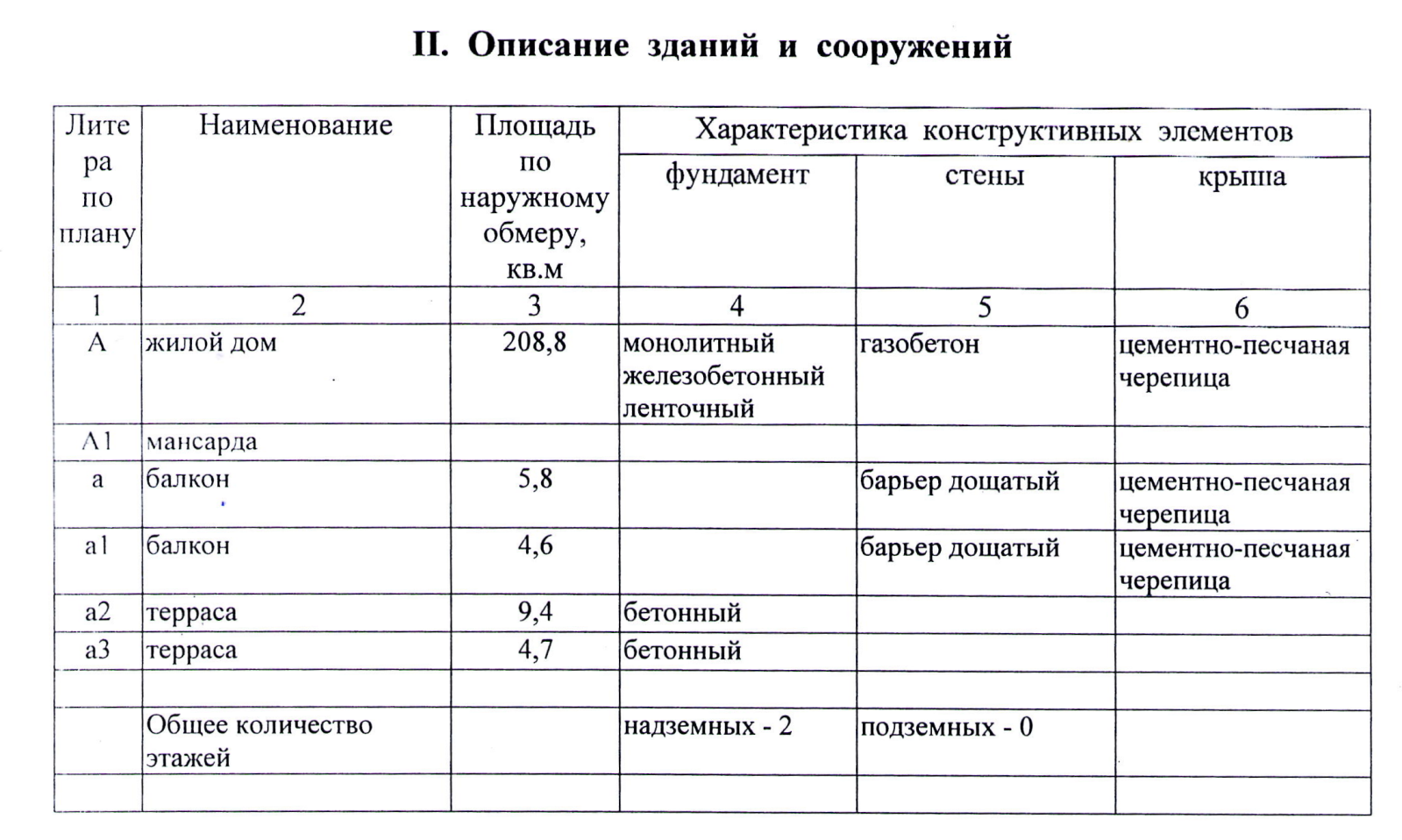 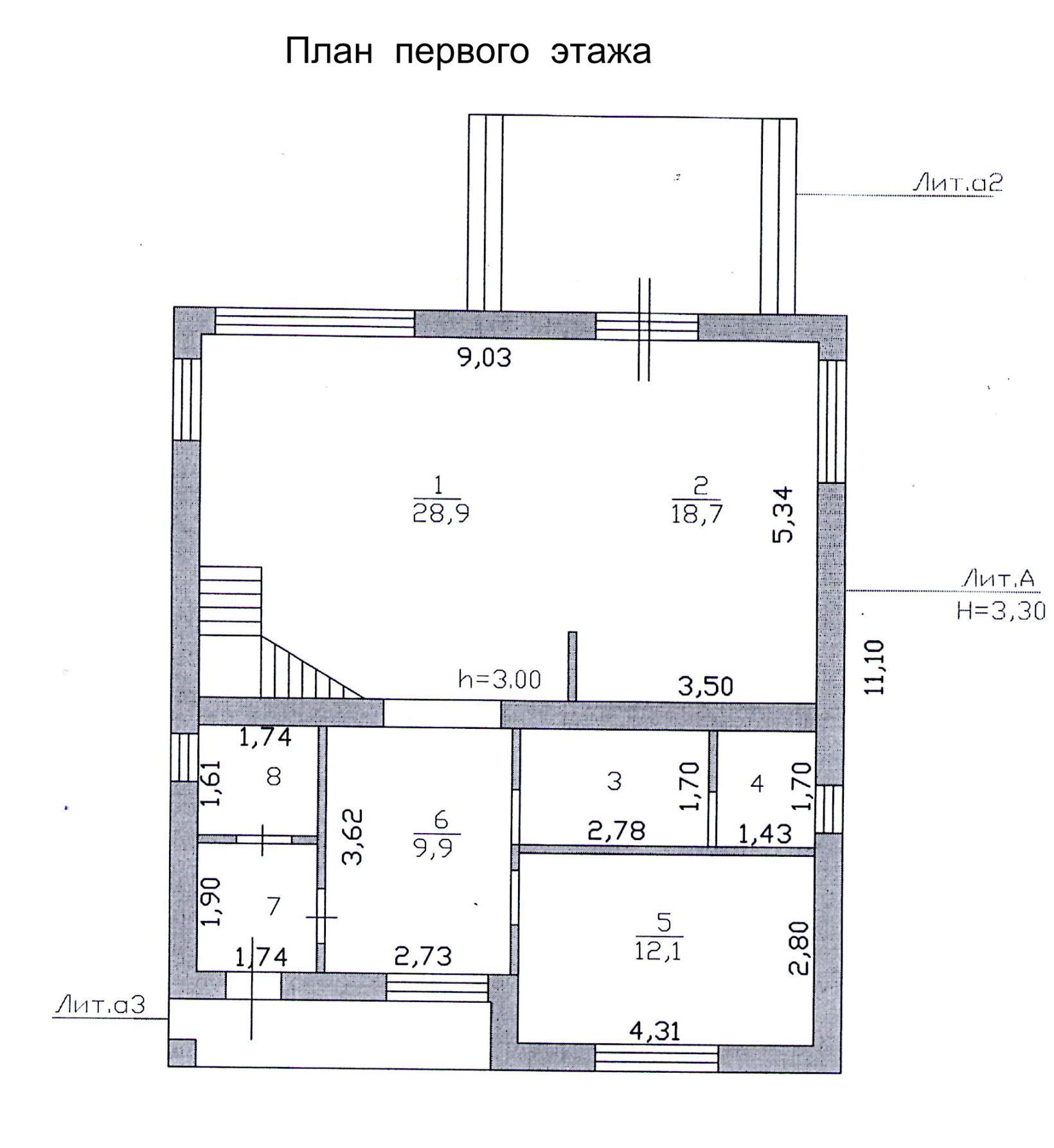 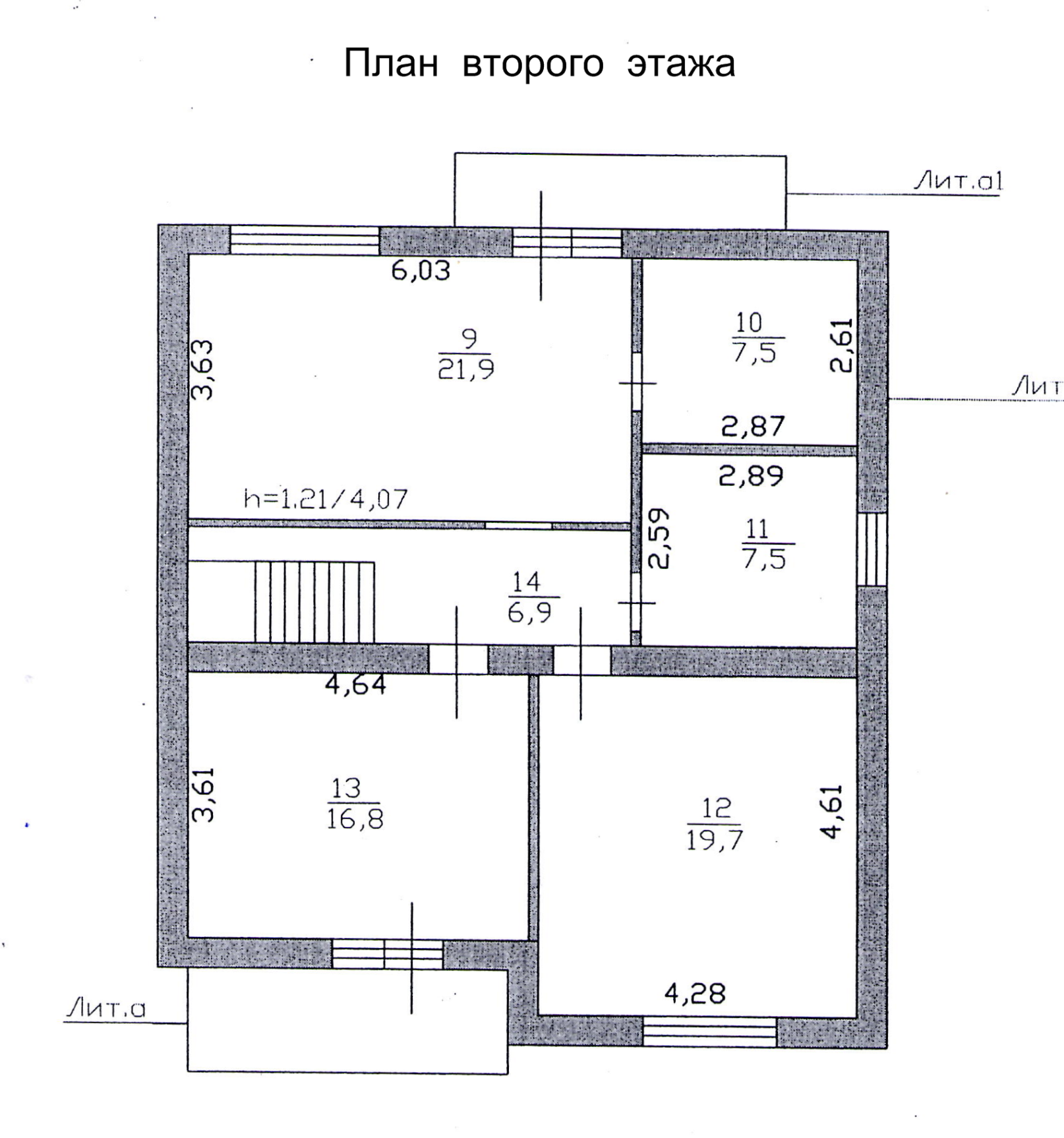 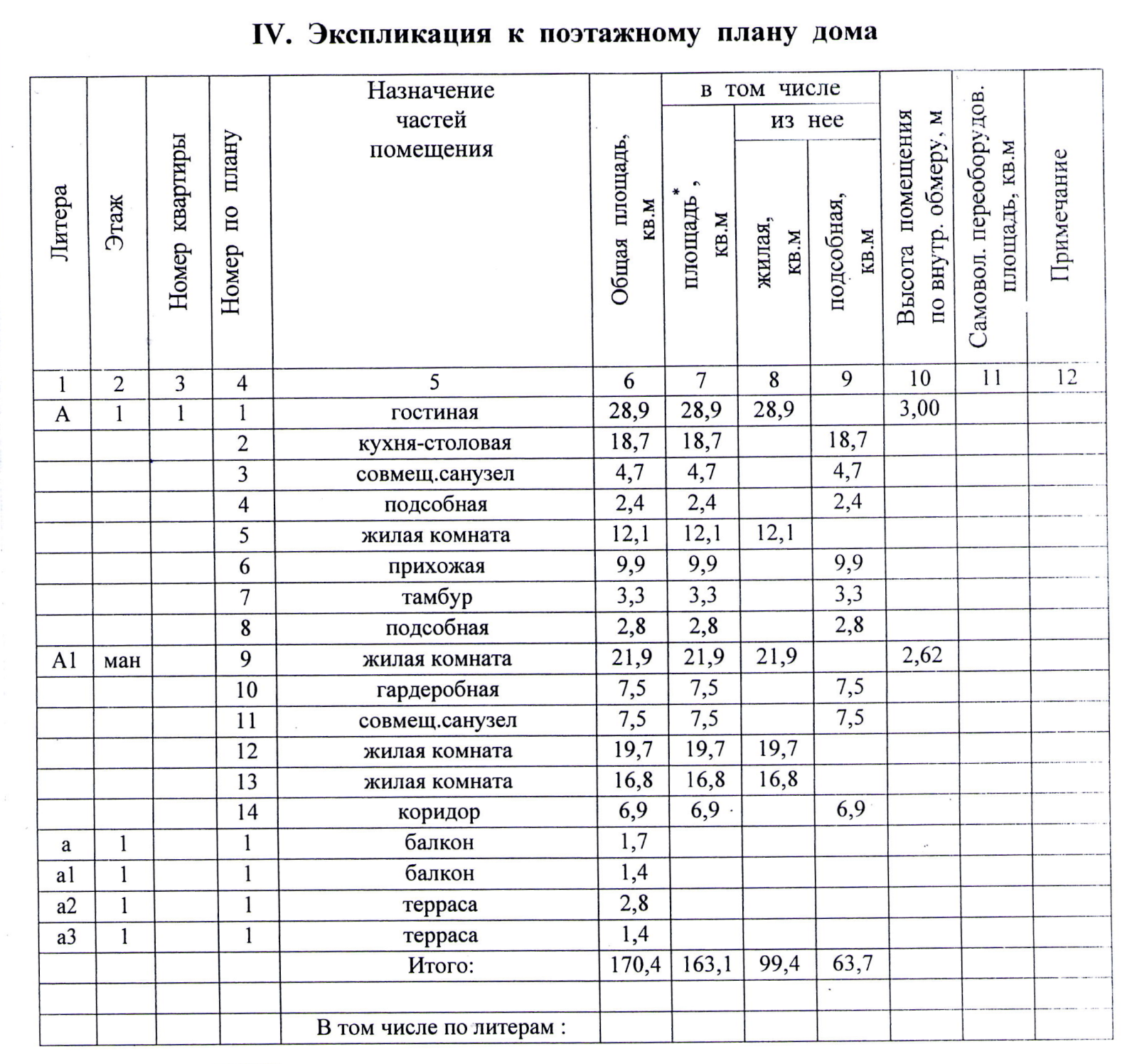 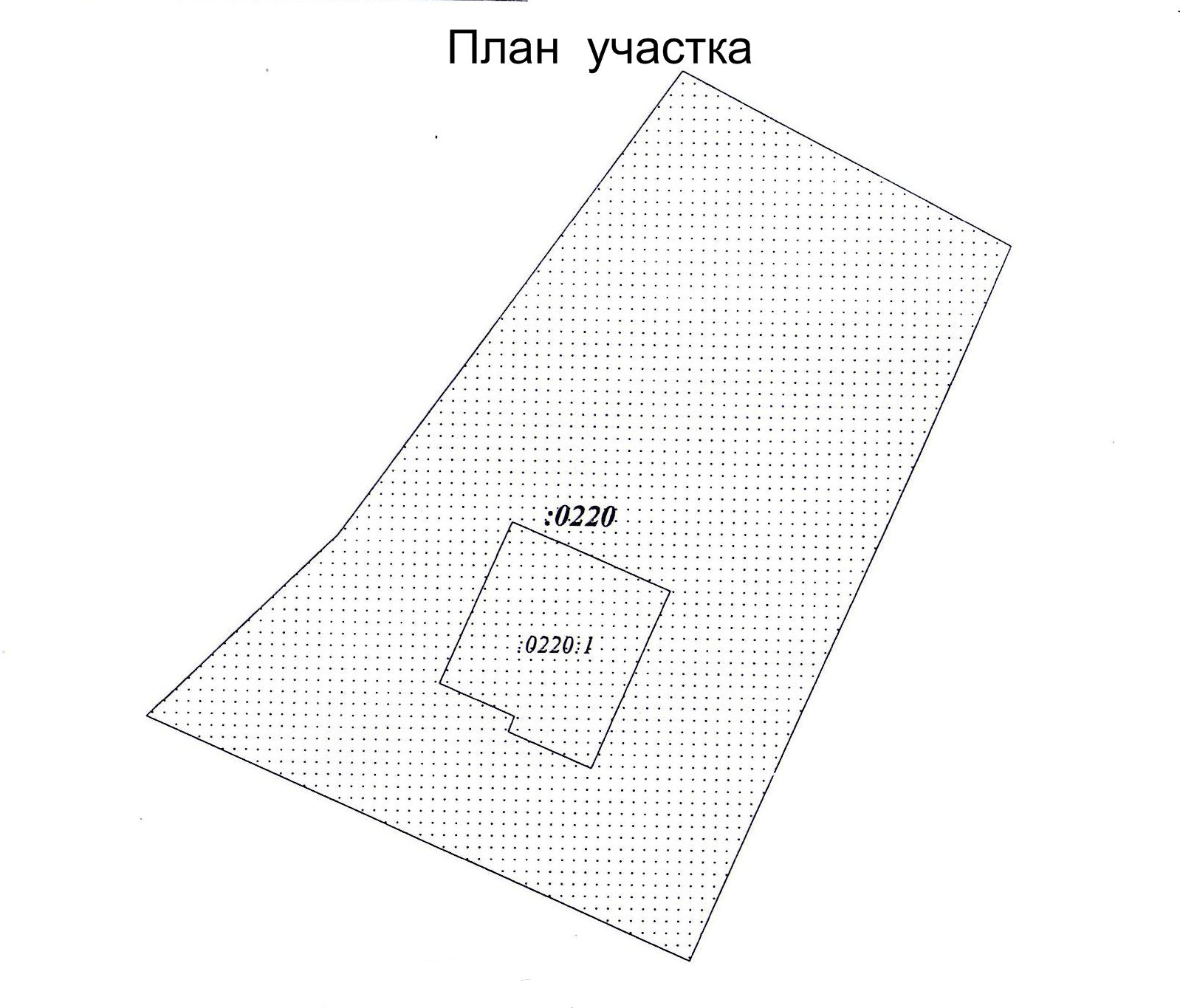 